ND Center for Tobacco Prevention and Control Policy State Workplan Report 2016-2018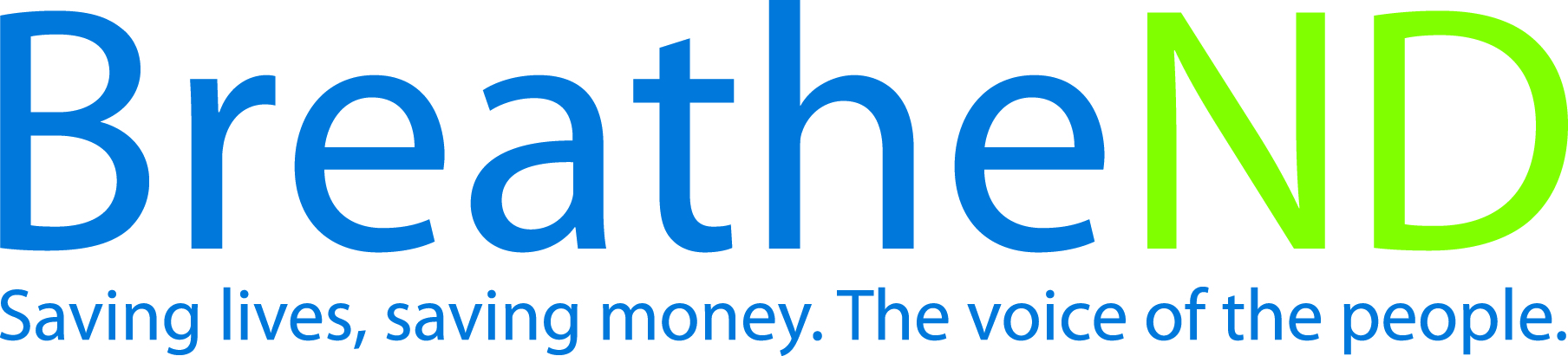 ND Center for Tobacco Prevention and Control Policy State Workplan Report 2016-2018ND Center for Tobacco Prevention and Control Policy State Workplan Report 2016-2018ND Center for Tobacco Prevention and Control Policy State Workplan Report 2016-2018Organization      	Date Completed      Organization      	Date Completed      Organization      	Date Completed      Organization      	Date Completed      InitiativePrice IncreasePrimary Goal#1 Prevent Initiation	Objective #1By June 30, 2017, increase the price of cigarettes by a minimum amount of $2.00 per pack and a corresponding price increase for all other tobacco products, excluding FDA approved Nicotine Replacement Therapy.   By June 30, 2017, increase the price of cigarettes by a minimum amount of $2.00 per pack and a corresponding price increase for all other tobacco products, excluding FDA approved Nicotine Replacement Therapy.   By June 30, 2017, increase the price of cigarettes by a minimum amount of $2.00 per pack and a corresponding price increase for all other tobacco products, excluding FDA approved Nicotine Replacement Therapy.   Strategy #1Conduct surveys of public, legislators, and candidates to determine level of support.Conduct surveys of public, legislators, and candidates to determine level of support.ActivitiesActivitiesKey achievements and challengesPublic Survey: Survey instrument written and approved Survey conducted Results analyzed Report written Communication/distribution plan written and approved Communication plan implemented  Legislative/Candidate Survey: Informal survey instrument written Formal survey instrument written  Results analyzed and provided to partners/coalitions Communication/distribution plan written  Communication plan implementedPublic Survey: Survey instrument written and approved Survey conducted Results analyzed Report written Communication/distribution plan written and approved Communication plan implemented  Legislative/Candidate Survey: Informal survey instrument written Formal survey instrument written  Results analyzed and provided to partners/coalitions Communication/distribution plan written  Communication plan implementedQ1:     Public Survey: Survey instrument written and approved Survey conducted Results analyzed Report written Communication/distribution plan written and approved Communication plan implemented  Legislative/Candidate Survey: Informal survey instrument written Formal survey instrument written  Results analyzed and provided to partners/coalitions Communication/distribution plan written  Communication plan implementedPublic Survey: Survey instrument written and approved Survey conducted Results analyzed Report written Communication/distribution plan written and approved Communication plan implemented  Legislative/Candidate Survey: Informal survey instrument written Formal survey instrument written  Results analyzed and provided to partners/coalitions Communication/distribution plan written  Communication plan implementedQ2:     Public Survey: Survey instrument written and approved Survey conducted Results analyzed Report written Communication/distribution plan written and approved Communication plan implemented  Legislative/Candidate Survey: Informal survey instrument written Formal survey instrument written  Results analyzed and provided to partners/coalitions Communication/distribution plan written  Communication plan implementedPublic Survey: Survey instrument written and approved Survey conducted Results analyzed Report written Communication/distribution plan written and approved Communication plan implemented  Legislative/Candidate Survey: Informal survey instrument written Formal survey instrument written  Results analyzed and provided to partners/coalitions Communication/distribution plan written  Communication plan implementedQ3:     Public Survey: Survey instrument written and approved Survey conducted Results analyzed Report written Communication/distribution plan written and approved Communication plan implemented  Legislative/Candidate Survey: Informal survey instrument written Formal survey instrument written  Results analyzed and provided to partners/coalitions Communication/distribution plan written  Communication plan implementedPublic Survey: Survey instrument written and approved Survey conducted Results analyzed Report written Communication/distribution plan written and approved Communication plan implemented  Legislative/Candidate Survey: Informal survey instrument written Formal survey instrument written  Results analyzed and provided to partners/coalitions Communication/distribution plan written  Communication plan implementedQ4:     Strategy #2Develop a policy plan with state and local support (legislative strategy, educational materials including information on all tobacco products, develop and activate coalitions among populations affected by tobacco-related disparities and youth). Develop a policy plan with state and local support (legislative strategy, educational materials including information on all tobacco products, develop and activate coalitions among populations affected by tobacco-related disparities and youth). ActivitiesActivitiesKey achievements and challenges Identify potential partners/coalitions Obtain support of proposed policy change from potential partners/coalitions   Identify potential state agencies as partners Identify key policymakers as potential bill co-sponsors, champions and supporters Meet with key policymakers on legislative objectives Policy plan written and approved by supporting partners/coalitions Education materials developed  Public information materials developed  Obtain support from state and local agencies and coalitions Develop protocols for communication and decision making with partners/coalitions  Other Identify potential partners/coalitions Obtain support of proposed policy change from potential partners/coalitions   Identify potential state agencies as partners Identify key policymakers as potential bill co-sponsors, champions and supporters Meet with key policymakers on legislative objectives Policy plan written and approved by supporting partners/coalitions Education materials developed  Public information materials developed  Obtain support from state and local agencies and coalitions Develop protocols for communication and decision making with partners/coalitions  OtherQ1: Developed at one page handout for Local Public Health Units to be used for education regarding price increase policy Identify potential partners/coalitions Obtain support of proposed policy change from potential partners/coalitions   Identify potential state agencies as partners Identify key policymakers as potential bill co-sponsors, champions and supporters Meet with key policymakers on legislative objectives Policy plan written and approved by supporting partners/coalitions Education materials developed  Public information materials developed  Obtain support from state and local agencies and coalitions Develop protocols for communication and decision making with partners/coalitions  Other Identify potential partners/coalitions Obtain support of proposed policy change from potential partners/coalitions   Identify potential state agencies as partners Identify key policymakers as potential bill co-sponsors, champions and supporters Meet with key policymakers on legislative objectives Policy plan written and approved by supporting partners/coalitions Education materials developed  Public information materials developed  Obtain support from state and local agencies and coalitions Develop protocols for communication and decision making with partners/coalitions  OtherQ2:      Identify potential partners/coalitions Obtain support of proposed policy change from potential partners/coalitions   Identify potential state agencies as partners Identify key policymakers as potential bill co-sponsors, champions and supporters Meet with key policymakers on legislative objectives Policy plan written and approved by supporting partners/coalitions Education materials developed  Public information materials developed  Obtain support from state and local agencies and coalitions Develop protocols for communication and decision making with partners/coalitions  Other Identify potential partners/coalitions Obtain support of proposed policy change from potential partners/coalitions   Identify potential state agencies as partners Identify key policymakers as potential bill co-sponsors, champions and supporters Meet with key policymakers on legislative objectives Policy plan written and approved by supporting partners/coalitions Education materials developed  Public information materials developed  Obtain support from state and local agencies and coalitions Develop protocols for communication and decision making with partners/coalitions  OtherQ3:      Identify potential partners/coalitions Obtain support of proposed policy change from potential partners/coalitions   Identify potential state agencies as partners Identify key policymakers as potential bill co-sponsors, champions and supporters Meet with key policymakers on legislative objectives Policy plan written and approved by supporting partners/coalitions Education materials developed  Public information materials developed  Obtain support from state and local agencies and coalitions Develop protocols for communication and decision making with partners/coalitions  Other Identify potential partners/coalitions Obtain support of proposed policy change from potential partners/coalitions   Identify potential state agencies as partners Identify key policymakers as potential bill co-sponsors, champions and supporters Meet with key policymakers on legislative objectives Policy plan written and approved by supporting partners/coalitions Education materials developed  Public information materials developed  Obtain support from state and local agencies and coalitions Develop protocols for communication and decision making with partners/coalitions  OtherQ4:     Strategy #3Introduction of legislative bill to increase all tobacco prices.Introduction of legislative bill to increase all tobacco prices.ActivitiesActivitiesKey achievements and challenges Monitor interim legislative committees Bill language researched   Bill language drafted Recruit legislator(s) to serve as prime sponsor(s) Bill language finalized with legislative sponsors and legislative council  Subsequent sponsors identified and sign on as co-sponsors Bill filed Session strategy developed Bill is passed, signed by Governor, and becomes law Monitor interim legislative committees Bill language researched   Bill language drafted Recruit legislator(s) to serve as prime sponsor(s) Bill language finalized with legislative sponsors and legislative council  Subsequent sponsors identified and sign on as co-sponsors Bill filed Session strategy developed Bill is passed, signed by Governor, and becomes lawQ1:      Monitor interim legislative committees Bill language researched   Bill language drafted Recruit legislator(s) to serve as prime sponsor(s) Bill language finalized with legislative sponsors and legislative council  Subsequent sponsors identified and sign on as co-sponsors Bill filed Session strategy developed Bill is passed, signed by Governor, and becomes law Monitor interim legislative committees Bill language researched   Bill language drafted Recruit legislator(s) to serve as prime sponsor(s) Bill language finalized with legislative sponsors and legislative council  Subsequent sponsors identified and sign on as co-sponsors Bill filed Session strategy developed Bill is passed, signed by Governor, and becomes lawQ2:      Monitor interim legislative committees Bill language researched   Bill language drafted Recruit legislator(s) to serve as prime sponsor(s) Bill language finalized with legislative sponsors and legislative council  Subsequent sponsors identified and sign on as co-sponsors Bill filed Session strategy developed Bill is passed, signed by Governor, and becomes law Monitor interim legislative committees Bill language researched   Bill language drafted Recruit legislator(s) to serve as prime sponsor(s) Bill language finalized with legislative sponsors and legislative council  Subsequent sponsors identified and sign on as co-sponsors Bill filed Session strategy developed Bill is passed, signed by Governor, and becomes lawQ3:      Monitor interim legislative committees Bill language researched   Bill language drafted Recruit legislator(s) to serve as prime sponsor(s) Bill language finalized with legislative sponsors and legislative council  Subsequent sponsors identified and sign on as co-sponsors Bill filed Session strategy developed Bill is passed, signed by Governor, and becomes law Monitor interim legislative committees Bill language researched   Bill language drafted Recruit legislator(s) to serve as prime sponsor(s) Bill language finalized with legislative sponsors and legislative council  Subsequent sponsors identified and sign on as co-sponsors Bill filed Session strategy developed Bill is passed, signed by Governor, and becomes lawQ4:     Strategy #4Introduction of legislative bill to define electronic smoking devices as a tobacco product. Introduction of legislative bill to define electronic smoking devices as a tobacco product. ActivitiesActivitiesKey achievements and challenges Monitor interim legislative committees Bill language researched  Bill language drafted   Recruit legislator(s) to serve as prime sponsor(s) Bill language finalized with legislative sponsors and legislative council   Subsequent sponsors identified and sign on as sponsors  Bill filed Session strategy developed  Bill passed, signed by Governor and becomes law  Monitor interim legislative committees Bill language researched  Bill language drafted   Recruit legislator(s) to serve as prime sponsor(s) Bill language finalized with legislative sponsors and legislative council   Subsequent sponsors identified and sign on as sponsors  Bill filed Session strategy developed  Bill passed, signed by Governor and becomes law Q1:      Monitor interim legislative committees Bill language researched  Bill language drafted   Recruit legislator(s) to serve as prime sponsor(s) Bill language finalized with legislative sponsors and legislative council   Subsequent sponsors identified and sign on as sponsors  Bill filed Session strategy developed  Bill passed, signed by Governor and becomes law  Monitor interim legislative committees Bill language researched  Bill language drafted   Recruit legislator(s) to serve as prime sponsor(s) Bill language finalized with legislative sponsors and legislative council   Subsequent sponsors identified and sign on as sponsors  Bill filed Session strategy developed  Bill passed, signed by Governor and becomes law Q2:      Monitor interim legislative committees Bill language researched  Bill language drafted   Recruit legislator(s) to serve as prime sponsor(s) Bill language finalized with legislative sponsors and legislative council   Subsequent sponsors identified and sign on as sponsors  Bill filed Session strategy developed  Bill passed, signed by Governor and becomes law  Monitor interim legislative committees Bill language researched  Bill language drafted   Recruit legislator(s) to serve as prime sponsor(s) Bill language finalized with legislative sponsors and legislative council   Subsequent sponsors identified and sign on as sponsors  Bill filed Session strategy developed  Bill passed, signed by Governor and becomes law Q3:      Monitor interim legislative committees Bill language researched  Bill language drafted   Recruit legislator(s) to serve as prime sponsor(s) Bill language finalized with legislative sponsors and legislative council   Subsequent sponsors identified and sign on as sponsors  Bill filed Session strategy developed  Bill passed, signed by Governor and becomes law  Monitor interim legislative committees Bill language researched  Bill language drafted   Recruit legislator(s) to serve as prime sponsor(s) Bill language finalized with legislative sponsors and legislative council   Subsequent sponsors identified and sign on as sponsors  Bill filed Session strategy developed  Bill passed, signed by Governor and becomes law Q4:     Strategy #5Monitor legislative activity and implement policy plan.Monitor legislative activity and implement policy plan.ActivitiesActivitiesKey achievements and challenges Identify Legislative Committee(s) bill assignment for hearings on committee(s) calendar   Legislative policy/strategies reviewed   Commitment for action from partners/coalitions  Identify additional policy makers   Educational materials used by advocates are developed and/or refined according to use (legislators/public) based on arguments   Education provided to legislators, partners/coalitions and public   Committee hearings attended Report and analyze opportunities or concerns identified during advocacy work   Key legislative council staff contacted for bill information   State and local agencies, partners/coalitions demonstrate support Coordinate and provide testimony  Communication protocols implemented Communication protocols evaluated and changes made Identify Legislative Committee(s) bill assignment for hearings on committee(s) calendar   Legislative policy/strategies reviewed   Commitment for action from partners/coalitions  Identify additional policy makers   Educational materials used by advocates are developed and/or refined according to use (legislators/public) based on arguments   Education provided to legislators, partners/coalitions and public   Committee hearings attended Report and analyze opportunities or concerns identified during advocacy work   Key legislative council staff contacted for bill information   State and local agencies, partners/coalitions demonstrate support Coordinate and provide testimony  Communication protocols implemented Communication protocols evaluated and changes madeQ1:      Identify Legislative Committee(s) bill assignment for hearings on committee(s) calendar   Legislative policy/strategies reviewed   Commitment for action from partners/coalitions  Identify additional policy makers   Educational materials used by advocates are developed and/or refined according to use (legislators/public) based on arguments   Education provided to legislators, partners/coalitions and public   Committee hearings attended Report and analyze opportunities or concerns identified during advocacy work   Key legislative council staff contacted for bill information   State and local agencies, partners/coalitions demonstrate support Coordinate and provide testimony  Communication protocols implemented Communication protocols evaluated and changes made Identify Legislative Committee(s) bill assignment for hearings on committee(s) calendar   Legislative policy/strategies reviewed   Commitment for action from partners/coalitions  Identify additional policy makers   Educational materials used by advocates are developed and/or refined according to use (legislators/public) based on arguments   Education provided to legislators, partners/coalitions and public   Committee hearings attended Report and analyze opportunities or concerns identified during advocacy work   Key legislative council staff contacted for bill information   State and local agencies, partners/coalitions demonstrate support Coordinate and provide testimony  Communication protocols implemented Communication protocols evaluated and changes madeQ2:      Identify Legislative Committee(s) bill assignment for hearings on committee(s) calendar   Legislative policy/strategies reviewed   Commitment for action from partners/coalitions  Identify additional policy makers   Educational materials used by advocates are developed and/or refined according to use (legislators/public) based on arguments   Education provided to legislators, partners/coalitions and public   Committee hearings attended Report and analyze opportunities or concerns identified during advocacy work   Key legislative council staff contacted for bill information   State and local agencies, partners/coalitions demonstrate support Coordinate and provide testimony  Communication protocols implemented Communication protocols evaluated and changes made Identify Legislative Committee(s) bill assignment for hearings on committee(s) calendar   Legislative policy/strategies reviewed   Commitment for action from partners/coalitions  Identify additional policy makers   Educational materials used by advocates are developed and/or refined according to use (legislators/public) based on arguments   Education provided to legislators, partners/coalitions and public   Committee hearings attended Report and analyze opportunities or concerns identified during advocacy work   Key legislative council staff contacted for bill information   State and local agencies, partners/coalitions demonstrate support Coordinate and provide testimony  Communication protocols implemented Communication protocols evaluated and changes madeQ3:      Identify Legislative Committee(s) bill assignment for hearings on committee(s) calendar   Legislative policy/strategies reviewed   Commitment for action from partners/coalitions  Identify additional policy makers   Educational materials used by advocates are developed and/or refined according to use (legislators/public) based on arguments   Education provided to legislators, partners/coalitions and public   Committee hearings attended Report and analyze opportunities or concerns identified during advocacy work   Key legislative council staff contacted for bill information   State and local agencies, partners/coalitions demonstrate support Coordinate and provide testimony  Communication protocols implemented Communication protocols evaluated and changes made Identify Legislative Committee(s) bill assignment for hearings on committee(s) calendar   Legislative policy/strategies reviewed   Commitment for action from partners/coalitions  Identify additional policy makers   Educational materials used by advocates are developed and/or refined according to use (legislators/public) based on arguments   Education provided to legislators, partners/coalitions and public   Committee hearings attended Report and analyze opportunities or concerns identified during advocacy work   Key legislative council staff contacted for bill information   State and local agencies, partners/coalitions demonstrate support Coordinate and provide testimony  Communication protocols implemented Communication protocols evaluated and changes madeQ4:     Strategy #6Evaluation of policy plan after session.  Evaluation of policy plan after session.  ActivitiesActivitiesKey achievements and challenges Conduct SWOT analysis Revise policy plan based on results of analysis   Conduct SWOT analysis Revise policy plan based on results of analysis  Q1:      Conduct SWOT analysis Revise policy plan based on results of analysis   Conduct SWOT analysis Revise policy plan based on results of analysis  Q2:      Conduct SWOT analysis Revise policy plan based on results of analysis   Conduct SWOT analysis Revise policy plan based on results of analysis  Q3:      Conduct SWOT analysis Revise policy plan based on results of analysis   Conduct SWOT analysis Revise policy plan based on results of analysis  Q4:     Strategy #7Advocate for federal excise tax increase. Advocate for federal excise tax increase. ActivitiesActivitiesKey achievements and challenges Contacts made with congressional delegation Congressional visits conducted  Contacts made with congressional delegation Congressional visits conducted Q1:      Contacts made with congressional delegation Congressional visits conducted  Contacts made with congressional delegation Congressional visits conducted Q2:      Contacts made with congressional delegation Congressional visits conducted  Contacts made with congressional delegation Congressional visits conducted Q3:      Contacts made with congressional delegation Congressional visits conducted  Contacts made with congressional delegation Congressional visits conducted Q4:     Strategy #8Continued dialogue with tribal leaders and ND state officials (Governor, Tax Commissioner, Attorney General and Indian Affairs Commissioner Executive Director) for consideration of tribal and state tobacco compacts matching or exceeding the stated price of cigarettes by a minimum amount of $2.00 per pack and a corresponding price increase for all other tobacco products excluding FDA approved Nicotine Replacement Therapy.  Continued dialogue with tribal leaders and ND state officials (Governor, Tax Commissioner, Attorney General and Indian Affairs Commissioner Executive Director) for consideration of tribal and state tobacco compacts matching or exceeding the stated price of cigarettes by a minimum amount of $2.00 per pack and a corresponding price increase for all other tobacco products excluding FDA approved Nicotine Replacement Therapy.  ActivitiesActivitiesKey achievements and challenges Talking points developed Conversations conducted with ND state officials   Monitor OMB Rev-e-Newsletter for cigarette tax general fund balance Monitor Tribal and State Relations Committee (legislative and interim) Investigate findings and take action as a result of Committee work     Meetings held with ND Indian Affairs Commissioner and Standing Rock Chairman Meetings held with Three Affiliated Tribes, Turtle Mountain and Spirit Lake Chairman or delegated authority Compacts signed   Talking points developed Conversations conducted with ND state officials   Monitor OMB Rev-e-Newsletter for cigarette tax general fund balance Monitor Tribal and State Relations Committee (legislative and interim) Investigate findings and take action as a result of Committee work     Meetings held with ND Indian Affairs Commissioner and Standing Rock Chairman Meetings held with Three Affiliated Tribes, Turtle Mountain and Spirit Lake Chairman or delegated authority Compacts signed  Q1:      Talking points developed Conversations conducted with ND state officials   Monitor OMB Rev-e-Newsletter for cigarette tax general fund balance Monitor Tribal and State Relations Committee (legislative and interim) Investigate findings and take action as a result of Committee work     Meetings held with ND Indian Affairs Commissioner and Standing Rock Chairman Meetings held with Three Affiliated Tribes, Turtle Mountain and Spirit Lake Chairman or delegated authority Compacts signed   Talking points developed Conversations conducted with ND state officials   Monitor OMB Rev-e-Newsletter for cigarette tax general fund balance Monitor Tribal and State Relations Committee (legislative and interim) Investigate findings and take action as a result of Committee work     Meetings held with ND Indian Affairs Commissioner and Standing Rock Chairman Meetings held with Three Affiliated Tribes, Turtle Mountain and Spirit Lake Chairman or delegated authority Compacts signed  Q2:      Talking points developed Conversations conducted with ND state officials   Monitor OMB Rev-e-Newsletter for cigarette tax general fund balance Monitor Tribal and State Relations Committee (legislative and interim) Investigate findings and take action as a result of Committee work     Meetings held with ND Indian Affairs Commissioner and Standing Rock Chairman Meetings held with Three Affiliated Tribes, Turtle Mountain and Spirit Lake Chairman or delegated authority Compacts signed   Talking points developed Conversations conducted with ND state officials   Monitor OMB Rev-e-Newsletter for cigarette tax general fund balance Monitor Tribal and State Relations Committee (legislative and interim) Investigate findings and take action as a result of Committee work     Meetings held with ND Indian Affairs Commissioner and Standing Rock Chairman Meetings held with Three Affiliated Tribes, Turtle Mountain and Spirit Lake Chairman or delegated authority Compacts signed  Q3:      Talking points developed Conversations conducted with ND state officials   Monitor OMB Rev-e-Newsletter for cigarette tax general fund balance Monitor Tribal and State Relations Committee (legislative and interim) Investigate findings and take action as a result of Committee work     Meetings held with ND Indian Affairs Commissioner and Standing Rock Chairman Meetings held with Three Affiliated Tribes, Turtle Mountain and Spirit Lake Chairman or delegated authority Compacts signed   Talking points developed Conversations conducted with ND state officials   Monitor OMB Rev-e-Newsletter for cigarette tax general fund balance Monitor Tribal and State Relations Committee (legislative and interim) Investigate findings and take action as a result of Committee work     Meetings held with ND Indian Affairs Commissioner and Standing Rock Chairman Meetings held with Three Affiliated Tribes, Turtle Mountain and Spirit Lake Chairman or delegated authority Compacts signed  Q4:     